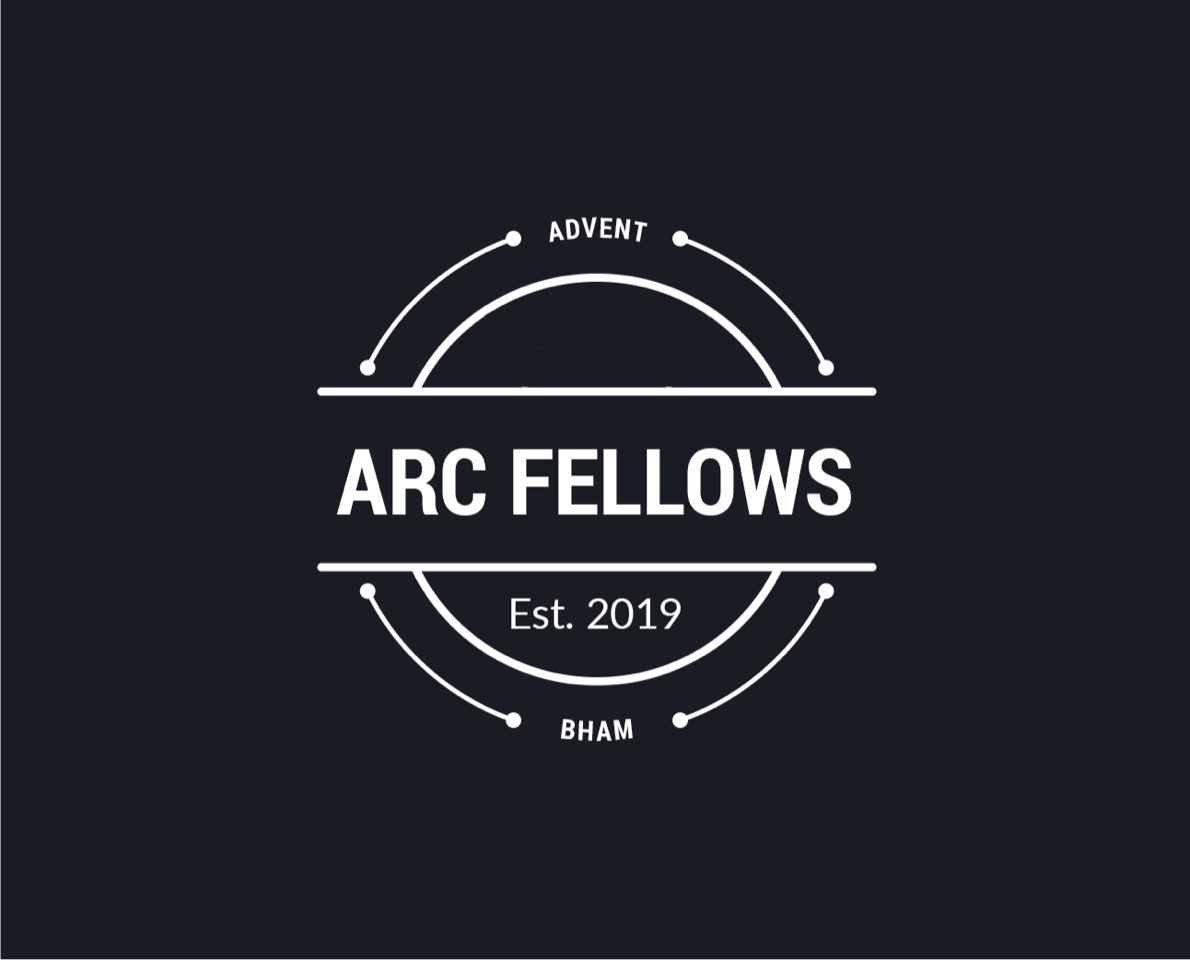 Cathedral Church of the Advent
We are a church with a living, daring confidence in God’s grace through the gospel of Jesus Christ. It is not in self-confidence that we live. It is in Christ-confidence. We exist to proclaim the freeing power of the gospel of Jesus Christ and to make disciples wherever God has placed us.What is Arc Fellows? 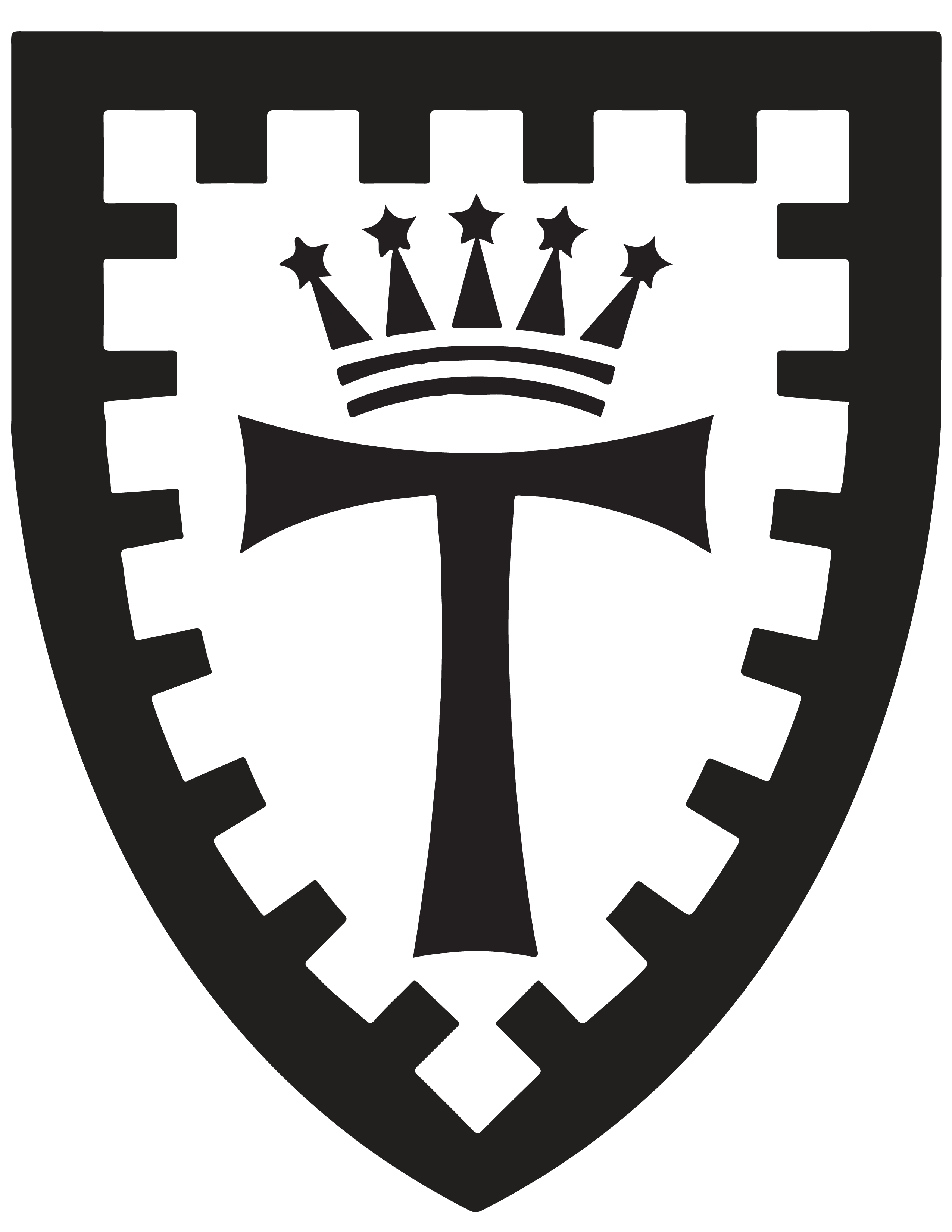 Arc Fellows is a 10-month program for recent college grads, aged 21-24, living and working in Birmingham, who desire to grow in their relationship with Christ and have Christian community. As an Arc Fellows, you will get to grow in Christian community through weekly Bible studies, a service role in the church, mentorship, and monthly socials.Being an Arc Fellow will give you an opportunity to immediately get plugged in to a community and a church home as you transition from college— all while living and working in Birmingham!  It is our hope that as an Arc Fellow, you will experience lasting Christian community and deepen your relationship with Jesus Christ. Whether you were really involved in Christian fellowship in college or whether you see Arc Fellows as a chance to reconnect with the church and the Lord, our prayer is that throughout your time as an Arc Fellow God would grow you in love and knowledge of him and your neighbor. Commitments + Expectations Being an Arc Fellows involves the following commitments:Community  - Each Fellow will commit to the Arc Fellows community, attending weekly bible studies and monthly socials, and Sunday services.The expectation is that Fellows will be at Church on Sunday each week. (Within reason)Discipleship - Each fellow will have a mentor that they will commit to meet with twelve times during the program.
Service - Each fellow will have and commit to a service placement in the church during the program.  
Application FormPersonal InformationWork Information	ReferencesPlease list two references (one personal/pastoral and one can be professional or academic)Sunday ServiceWhich Sunday service will you prefer to attend? (Circle One)Traditional:  		  7:30am 	 	9:00am 	 	11:00am-Nave 	Contemporary: 	 11:00am-Refectory 	5:00pmArea of ServiceWhich ministry would you be interested in serving in? (Rank your top three with #1 being the one of highest interest.) 

Background InformationIn your words, what is the gospel? How did you become a Christian?Do you have any special needs or are there any extraordinary circumstances that we should be aware of in advance of you joining Arc Fellows?  (e.g. dietary requirements, illnesses etc.) 
If so, please specify: How did you learn about Arc Fellows?Why do you want to be in Arc Fellows? I have read and agree to the above expectations and commitments of being an Arc Fellow. 

Signed: ________________________________________________  	Date: ___________________
Email your completed form to weeks@cathedraladvent.comFull Name:Date:LastFirstM.I.Address:Street AddressApartment/Unit #CityStateZIP CodePhone:(       ) –        – EmailGender: Date of Birth College:Degree:Graduation Date:Plans for Birmingham (It’s fine if you don’t know yet):Plans for Birmingham (It’s fine if you don’t know yet):When will you move to Birmingham:Full Name:Relationship:Email:Phone:Address:Full Name:Relationship:Email:Phone:Address: